820023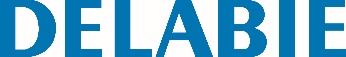 Ligação rápida BIOFILReferência: 820023 Informação para prescriçãoLigação rápida M1/2" para cartucho A BIOFIL com jato chuva, referências 20050A.10P e 30050A.10P ou cartucho com jato central, referências 20051A.10P e 30051A.10P e para chuveiro BIOFIL, referências 20060.10P ou 30060.10P.Instalação rápida e fácil sem ferramentas nem corte de alimentação de água.Compatível com todos os tipos de torneiras. Garantia 10 anos.